CSSA STAGE 1 JUNIOR #21                                 NAME ___________________________________Multiple Choice:  Circle ALL the Correct Answers!1.	Altogether, Moses went up to Mt Sinai: 	a)  2 times	b)  5 times		c)  7 times	d)  10 times2.	When Moses received the 10 commandments, he was on the mountain for: 	a)  10 days b)  20 days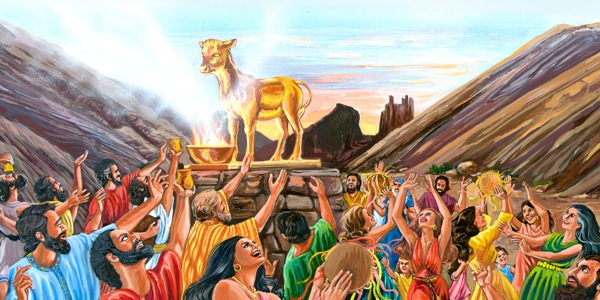 	c)  30 daysd)  40 days3.	The Israelites made a golden calf because: 	a)  they thought Moses would never returnb)  they forgot their promise to love God	c)  they wanted a god they could seed)  their heart wasn’t right with God4.	Aaron blamed the golden calf on:	a)  Moses		b)  himself		c)  the people		d)  none of these5.	The golden calf was:	a)  burned with fire			b)  ground into powder	c)  thrown into the water		d)  drank by the peopleShort Answer6.	Which chapter in Exodus records the incident of the golden calf? ________________________7.	Who did Moses leave in charge of the people when he went up Mt Sinai? ________________________8.	Who did Moses take part way up Mt Sinai when he received the 10 commandments?_________9.	What two commandments did the Israelites break when they made the golden calf? 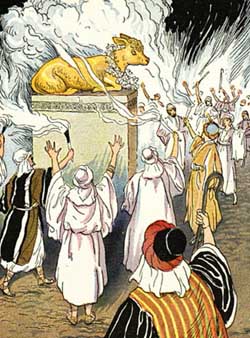 ______________________________________________________________________________________________________________10.	What did the Israelites do at the feast with the golden calf? _____________________________________________________________________________________________________________________________________11.	Who answered Moses’ question, “Who is on the Yahweh’s side”? ________________________________True or False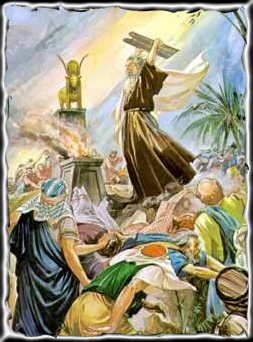 _____  12.	Moses was on Mt Sinai for 40 hours. _____  13.	The 10 commandments were written with the finger of God. _____  14.	The golden calf was made with jewelry from Egypt. _____  15.	Moses would rather die than have God destroy His people. _____  16.	Moses broke the tablet with the 10 commandments. _____  17.	Three thousand of the tribe of Levi were killed. _____  18.	God sent a plague to punish the people. Fill in the Blank19.	Moses received the 10 commandments on the _______ time he went up Mt Sinai.20.	God was so angry with His people that he wanted to __________ them and make a new	___________________ out of Moses.21.	Joshua thought the noise of shouting meant Israel must have been ________________ by enemies.22.	Moses knew it was the noise of _____________________ and dancing.23.	We must keep our _________________________.Thought Questions24.	Why do you think Aaron listened to the people and made a golden calf?__________________	___________________________________________________________________________25.	Why do you think Moses didn’t want God to destroy the people and start a new nation from him?___________________________________________________________________________	___________________________________________________________________________26.	How is Moses going up into Mt Sinai like Jesus going to heaven?_______________________	___________________________________________________________________________27.	Name one lesson we can learn from this story.______________________________________	___________________________________________________________________________